PielikumsBurtnieki, Staiceles pagasts, kadastra apzīmējums 6637 001 0170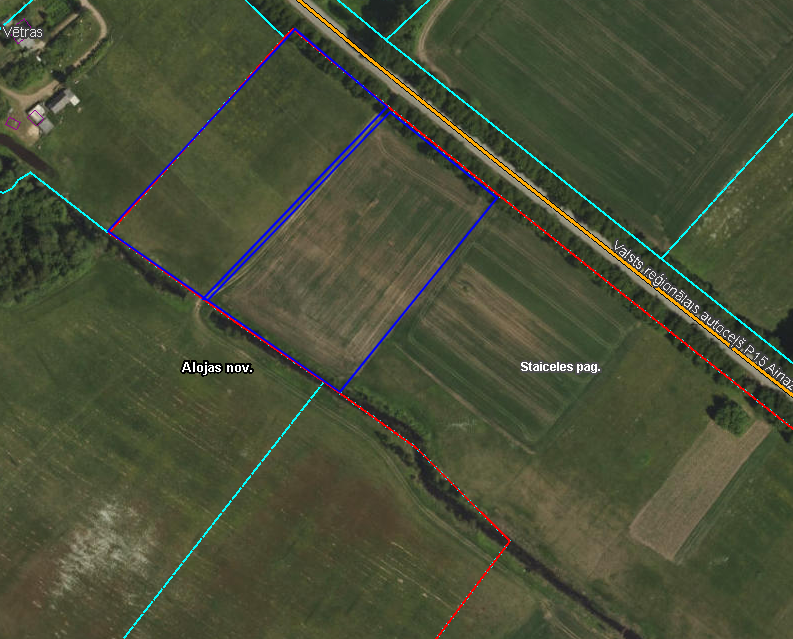 